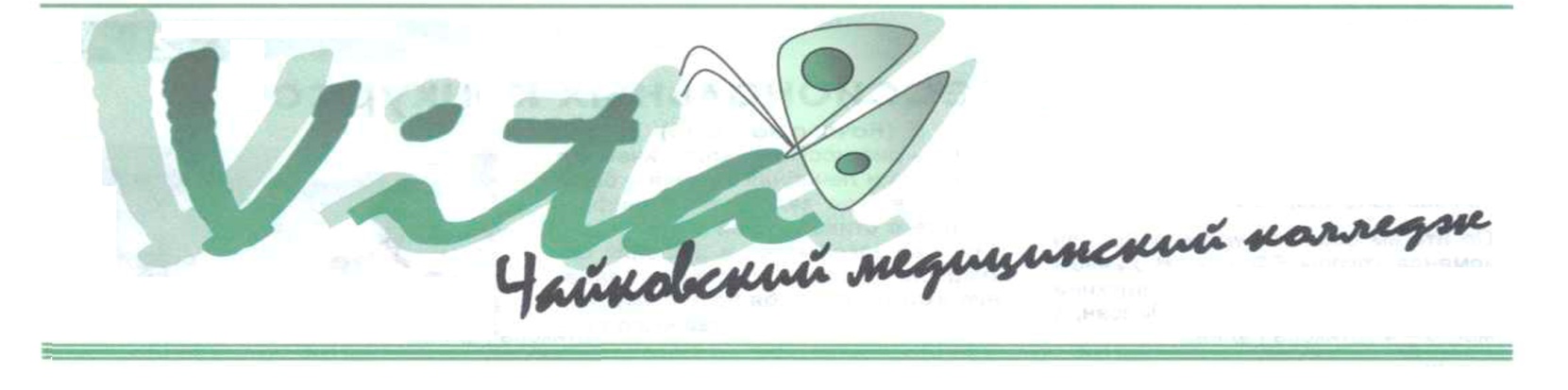                                                                             Учёба – здравствуй!                                                        № 3 (16)                                                                  Колледж-здравствуй!                                                      2013Идём за знанием в поход!Сегодня праздник!Праздник знаний!Встречаем мы учебный год!ЗДРАВСТВУЙ! ПЛЕМЯ МОЛОДОЕ! НЕЗНАКОМОЕ!В этом году в наш колледж проводился набор на следующие специальности:- лечебное дело- акушерское дело- сестринское дело- фармацияПриём в колледж, согласно ст.111 п.4 закона рф №273 – ф3 «об образовании» осуществлялся на общедоступной основе. Приём документов вёлся с 1 июня по 25августа 2013 года. Согласно правилам приёма, абитуриенты имели возможность право подать заявления сразу на две специальности. На каждого абитуриента заводилось личное дело, которое регистрировалось в журналах  с учётом избранной специальности.Всего было подано 346 заявлений при плане набора 125 человек, в т.ч.по специальностям:Лечебное дело – 77Акушерское дело – 48Сестринское дело – 137Фармация – 84В этом году впервые приём осуществлялся не на основании результатов вступительных экзаменов, а по конкурсу аттестатов (средний балл аттестата) об основном общем или среднем общем образовании (дипломов спо, нпо, впо)Всего зачислено на бюджетной и договорной основе:Лечебное дело – 30 человекАкушерское дело – 28 человекСестринское дело – 61 человекФармация – 31 человекКонкурс по заявлениям составил:Лечебное дело – 3,08 человека на местоАкушерское дело – 1,92Сестринское дело – 2,74Фармация – 3,36Средний балл аттестата зачисленных на бюджет составил:Лечебное дело – 4,4Акушерское дело – 3,8Сестринское дело – 4,3Фармация – 4,5Проходной балл для зачисления:Лечебное дело – 3,82Акушерское дело – 3,10Сестринское дело – 3,95Фармация – 4,20(по материалам приёмной комиссии Чайковского медицинского колледжа)Наш колледж – знакомые стеныНаш колледж – родной причалУроки его бесценныВедь он – начало начал уж трелью звонок разлился и книги вас заждались идите скорее учиться привет!Учёнаяжизнь!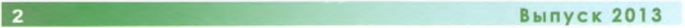 Да разве сердце позабудетТого, кто хочет нам добраТого, кто нас выводит в людиКто с нами будет до конца.НАШИ КЛАССНЫЕ РУКОВОДИТЕЛИ.От первого и до последнего курса вместе со студентами будут находиться их классные руководители или как их ещё называют классные «мамы». Вместе со своими ребятами им предстоит волноваться и радоваться. Иногда  хвалить, а иногда и ругать своих подопечных.В новом учебном году классными руководителями стали:Татьяна Николаевна Рвачёва – 1 м/с аВера Вячеславовна Кузнецова – 1 м/с бЕлена Николаевна Прихунова – 1 фармЕлена Германовна Микрюкова – 1 акСветлана Григорьевна Дробинина – 1 ф/кМы предложили классным руководителям ответить на несколько вопросов нашей анкеты, с целью узнать о них немного побольше, выяснить, что их интересует, чем они увлекаются, а что их огорчает в студентах.Вот эти вопросы и ответы на них.КАК ДАВНО ВЫ РАБОТАЕТЕ В КОЛЛЕДЖЕ? СКОЛЬКО ГРУПП ВЫПУСТИЛИ? Т.Н. с 2000 года. Выпустила 3 группы.В.В. с 1997 года. Выпустила 4 группы.Е.Н. с 1992 года. Выпустила «полноценно» 1 группу.Е.Г. с 1996 года. Выпустила 5 групп.С.Г. с 2007 года. Выпустила 1 группу.КАКИЕ КАЧЕСТВА ЦЕНИТЕ В СТУДЕНТАХ? КАКИЕ НЕ ПРИЕМЛЕТЕ?Т.Н. ценю честность, организованность, ответственность, воспитанность. Не люблю лживых и ленивых.В.В. трудолюбие. Не люблю ложь.Е.Н. ценю честность и искренность. Не приемлю – враньё и подлость.Е.Г. честность, трудолюбие. Не люблю лень, ложь и лицемерие.С.Г. ценю любопытство, жизнелюбие, оптимизм, веру в свои силы, целеустремлённость, настойчивость, лёгкость на подъём.Не приемлю леность, уныние, равнодушие, невоспитанность.ВАШЕ ХОББИ?Т.Н. чтение журналов. Люблю стряпать пироги и торты.В.В. люблю вязать и читать.Е.Н. слушать музыку и заниматься йогой.Е.Г. чтение книг.С.Г. бассейн, рукоделие, посещение выставок, концертов, театров, общение с людьми.ВАШ ЛЮБИМЫЙ ФИЛЬМ? КНИГА? АКТЁР? ПЕВЕЦ?Т.Н. актёр Александр Балуев.В.В. «Поющие в терновнике», К.Симонов «Живые и мёртвые», Анна Ковальчук.Е.Н. люблю старые советские фильмы, из современных писателей нравится творчество Пауло Коэльо. Любимые певцы Олег Митяев, Леонид Агутин, Николай Расторгуев.Е.Г. фильм «Ширли-Мырли», книга «Вечера с Петром Великим», актёры Наталья Гундарева и ИннаЧурикова, певец ОлегПогудин.С.Г. фильм – «Любовь и голуби» книгиИ.Бабеля, А.Аверченко, Ф.Саган. Актрисы АлисаФрейндлих и. ЛилияАхеджакова. Певец АлександрРозенбаум и АннаГерман.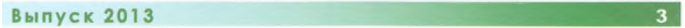 ЧТО ОБЫЧНО СМОТРИТЕ ПО ТЕЛЕВИЗОРУ?Т.Н. «Модный приговор»В.В. Новости.Е.Н. Новости и познавательные передачи.Е.Г. Старые, добрые художественные фильмы, программу «история»С.Г. «Голос», «Минута славы», «Время»Любимое блюдо?Т.Н. Пельмени папиного производства, пироги любые.В.В. Пельмени, все овощи и фрукты.Е.Н. Овощи и диетическое мясо.Е.Г. Тушёная рыба.С.Г. Любое блюдо, приготовленное мамиными руками, ещё овощное рагу собственного приготовления.Ваш жизненный принцип или афоризм?Т.Н. Кто спорит – ни гроша не стоит, идти к своей цели до конца!В.В. Семь раз отмерь – один раз отрешь.Е.Н. Относиться к людям так, как хочу, чтобы они ко мне относились.Е.Г. Не печалься о том, чего нет! Радуйся тому, что не отняли!С.Г. Всё будет хорошо! И всё будет!И курица – птица! И студент – человек!                                            (посвящение в студенты)И опять в нашем колледже произошёл этот торжественный и традиционный обряд посвящения первокурсников в студенты. При помощи Натальи Викторовны Кузюбердиной и студентов группы 5 ф/кв актовом зале колледжа оказались богини наук: анатомии, терапии, акушерства, хирургии и фармакологии под предводительством бога медицины Асклепия. Из их уст прозвучали напутствия и пожелания начинающим студентам.В 21 веке обитания, совсем нетрудно вам понятьЧто механизм не изучая, нельзя машиной управлятьТак, у кого я не в почёте – лечения искусство в томСколь не ищите – не найдёте, как мыслей в черепе пустом                                                                        (анатомия)Чтобы спасти больного от болезниЕсть много средств, надёжных и полезныхВо всяких формах: жидких и сухихНе может медработник обойтись без них                                                                        (фармакология)Учёным можешь ты не бытьА вот студентом быть обязан                                          (Асклепий)И ещё из студенческой «мудрости»- учиться никогда не поздно, но лучше поздно, чем никогда- библиотека и Интернет – это то место, где можно списывать абсолютно безнаказанно- студент ради зачёта идёт на всё, даже на занятия- рыба гниёт с головы, а студент с хвоста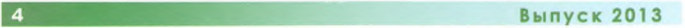 ДЕНЬ ЗДОРОВЬЯ.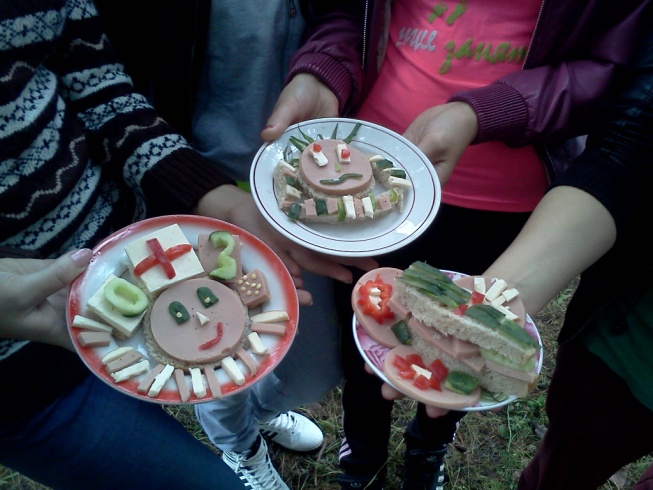 В начале каждого учебного года в нашем колледже проводится День здоровья. Все студенты и преподаватели собрались  в лесу Завокзального района, где участвовали в разнообразных спортивных конкурсах и испытаниях, которые придумал и организовал педагог по физическому воспитанию Олег Владимирович Кустов.   Спортивная часть включала в себя прыжки через канат, удары футбольным мячом на точность, прохождение по «болоту», эстафета и многое другое.Основу творческой части составлял конкурс бутербродов, в котором студенты смогли реализовать свои самые смелые фантазии в кулинарной области. Победители были отмечены дипломами, а все участники получили вкусные арбузы.ДЕНЬ УЧИТЕЛЯ.Впервые в нашем колледже в рамках празднования Дня учителя была проведена товарищеская встреча по волейболу между сборными  преподавателей и студентов. (точнее студенток) Игра получилась зрелищной и интересной. Встреча закончилась со счётом 2: 1 в пользу студенческой команды. Вот что сказал корреспонденту нашей газеты капитан команды преподавателей Андрей Евсеенков:- «Игра получилась очень упорной. Несмотря на «звёздный» состав нашей команды (Олег Кустов,  Леонид Мусихин, Андрей Утешин) студентки оказали нам серьёзное сопротивление. Мы оказались не готовы к такой агрессивной манере игры и уступили с минимальным счётом. Как говорится, молодость победила опыт»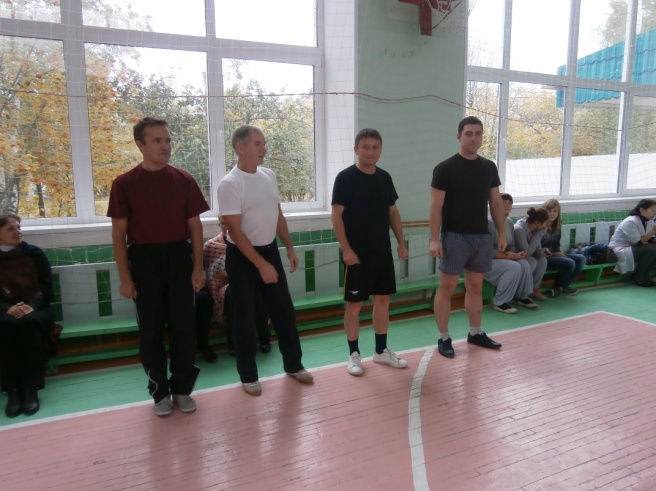 Конкурс «Зажги свою звезду 2013»31 октября в актовом зале собрались студенты и преподаватели, чтобы посмотреть и поболеть за студентов 1-х курсов. Уже не первый год в ЧМК проводится конкурс художественной самодеятельности, который получил название «Зажги свою звезду»В нём приняли участие все группы первокурсников (27 студентов) Зрителям было представлено 10 номеров, как говорится на любой вкус. Это и вокальные номера (Виола Латыпова1 м/с А,Гульназ Хасанова 1 фарм., Дарья Герасимова 1м/с Б, Светлана Самиева 1 фарм) и танцевальные композиции (студентки и группы 1-х фармацевтов и танцевальный дуэт из 1-х м/с Б) и инструментальные пьесы (Екатерина Князева 1 ф/к – аккордеон, Алина Фиц 1 м/cА – гитара), поэтическое творчество представил студент из группы 1 ф/к Игорь Габитов, а своим сценическим искусством всех поразили студентки из группы 1-х акушерок. На сцене блистали неподражаемые ведущие Анастасия Гордина и Виктория Булыгина. Все участники были награждены дипломами и памятными подарками. Зрители получили громадное удовольствие. Молодцы! Так держать!Выпуск подготовили редакторы группы «пресс-центр» группа «художники – оформители". Учредитель:ГБОУ СПО «Чайковский медицинский колледж" адрес редакции г. Чайковский ул. Мира 2 т.3-24-38.